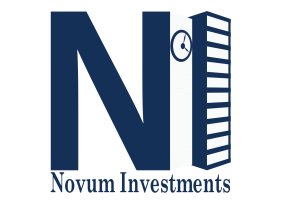 NOVUM INVESTMENTSArtist’s Application FormPlease send the filled form to novumbasel@gmail.com together with:Artists portrait photographyMax of 4 samples of your artDo not forget to fill your contact information! Looking forward to hearing from you, NOVUM INVESTMENTS teamName AddressContact Website/social mediaInspiration Short CVSelected ExhibitionsArt in Collections